«Сказки - шумелки». 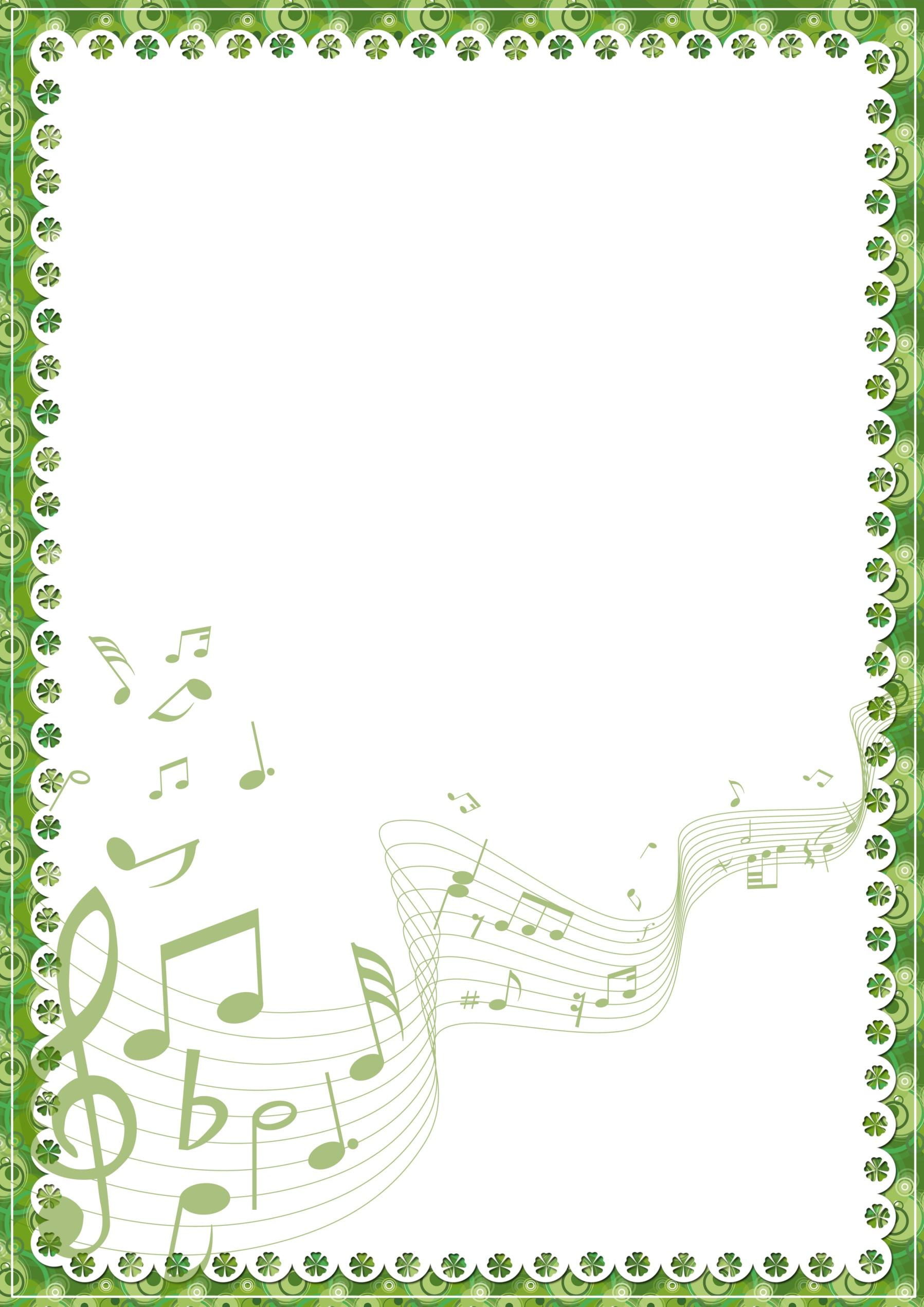 Одной из самых увлекательных форм музыкально – ритмических игр для детей является рассказывание сказок - шумелок. «А что же такое сказка-шумелка?» - спросите вы. Это такая история, которую вы можете придумать сами, или, порывшись на просторах интернета, найти уже готовые сказки. В сказке - шумелке текст составляется так, чтобы после одной-двух фраз можно было бы изобразить какое-то действие при помощи шумовых инструментов.А что же можно использовать в домашних условиях в качестве шумовых инструментов? Можно использовать детские шумовые инструменты: барабаны, погремушки, бубны,  колокольчики, металлофоны, ксилофоны, можно пройтись по квартире и найти нужные шумовые инструменты там: ложки (лучше деревянные конечно, расчёску, просто смятую в ком бумагу,обычные пакеты, ткань, карандаши-палочки, может даже пригодиться обыкновенная кастрюля и т. д. Оглянитесь вокруг и найдёте дома любые звучащие предметы, здесь важно включить воображение,А самое главное, такой совместный игровой досуг со своими детьми можно организовать без специальной методической или музыкальной подготовки.Хочу добавить, что просто играя, мы с вами осуществляем комплексное развитие детей. Какие же задачи мы решаем?1. Ребёнок реализует свои представления, образы в шумах, звуках, ритмах в игровом сказочном оформлении, что всегда сопровождается положительными эмоциями.2. Звукоподражание на различных шумовых и детских инструментах различными способами, с различной громкостью и оттенками способствует развитию творческой фантазии.3. Совместное музицирование и игровая деятельность взрослого и ребёнка формирует навыки общения.4. Развивается слуховая память, дети учатся внимательно слушать и быстро реагировать на отдельные слова сказок.5. Развивается слух детей, они различают даже небольшие оттенки звучания: громкости, продолжительности, высоты, тембра, акценты и ритмы.6. Формируются навыки сотрудничества и сотворчества. Развивается выдержка.А сколько удовольствия вы получите от такой совместной деятельности со своим ребёнком. Возможно, вы сами себя ощутите детьми, а это так здорово!Ссылка для прослушивания сказки-шумелки «Чей голос лучше»:https://www.youtube.com/watch?v=qQB7VVF_BsM&ab_channel=AriZontik